Jim King22 Patriots Way, Somerset, NJ 08873jimking@mac.com      www.jimkingphoto.com
Complete this order form and attach it to an email to jimking@mac.com or mail to Jim King at the above address. When ordering be sure to write exact date, game & DSC # found below large photo on web site. Feel free to attach additional sheets for large orders. You may pay by cash, Venmo (jimking24) or check made out to Jim KingNamePhone
Phone
AddressEmail
Email
Player NamePlayer NumberCheck one: ___Varsity  ___JV __FreshmanPrints     5x7 - $9	     8x10 - $15	     11x14 - $22     12x18 - $34	     16x20 - $45	     20x30 - $60	     4 wallets - $9Be sure to identify the photo with the game date and DSC number ex. 22.01.10_delv_v_cha_DSC1234Digital FilesHigh Resolution Digital Files in a shared folder for download $20 per photo/ 5 Photos $75/ 10 Photos $100Super Package Digital Files in a shared folder for download           25 high & low resolution photos for print, web or social media                          & player web gallery $150Full Season/Large Number of Digital Files (same player)               Contact me for special discounted pricePlayer Web Gallery up to 25 photos posted on my website $50Team and group shot digital files are not available for saleCollagesPlayer Collage* 16x20 $120        5 photos with mascot name, player name & number			7 Photo Team Collage* 6x20 $105         7 photos with team name, player name & number	7 Photo Player Silhouette Collage* 16x20 $105         7 photos with player name & number	Single Photo Collage* 11x14 $48 / 16x20 $60	         Comes in 4 different styles: Color, Selective Color, Sepia, B&WPosed & Action Photo Collage 11x14 $48, 16x20 $60	Triptych 18x24 $105         3 photos with player name & number. Comes in 4 different styles:	 Color, Selective Color, Sepia, Black & White	* For Collages you can select the photos or allow me to. A digital proof of the collage will be sent for your approval before printing.PackagesPKG #1 Team Photo with School, Team, Season Date & Logo          8x10 $14, 11x14 $20, 16x20 $40PKG #2 Basic Sports Package $24 (same photo)         1 - 8x10 Team, 1 - 5x7, 4 – wallets PKG #3 Team & Posed or Action Photo Composite with                Team, Season & Team Logo          8x10 $22, 11x14 $32, 16x20 $48PKG #4 Mix & Match Team Photo with any Combination of                  Posed & Action Photos         1 - 8x10 team, 1 - 8x10, 2 – 5x7’s (same photo), 8 – wallets $40PKG #5 Senior Package $28         1 - 5x7 Senior Player with Parents, 1 - 8x10 Senior Group,          1 - 8x10 Varsity Team Photo Statuette - 1 player, metallic print on black Plexiglas 8x10  $45List Package #, Collage Name, Digital Files or PrintsEx. PrintsGame Date/TeamPhoto DSC #(s)Ex. 19.10.15_mov_v_ran DSC1234Print SizeEx. 5x7QTYEx. 2PriceEx. $8TotalEx. $16Frame   8x10 - $20, 11x14 - $30, 16x20 - $45, 18x24 - $50Frame   8x10 - $20, 11x14 - $30, 16x20 - $45, 18x24 - $50TotalTotalTotalTotalTotal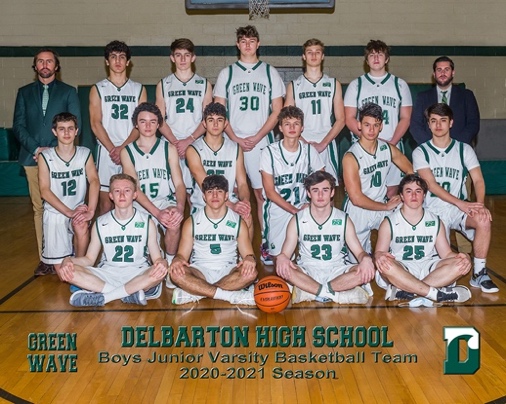 Package #1 Team Photo with Team Name, Season & Team LogoAvailable in 8x10, 11x14, 16x20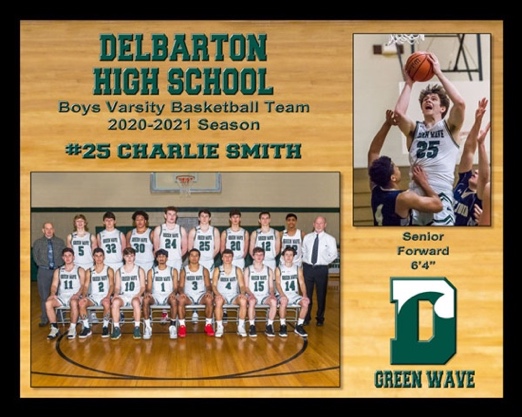 Package #3 - Team & Posed or Action Photo Composite with Team Name, Season & LogoAvailable in 8x10, 11x14, 16x20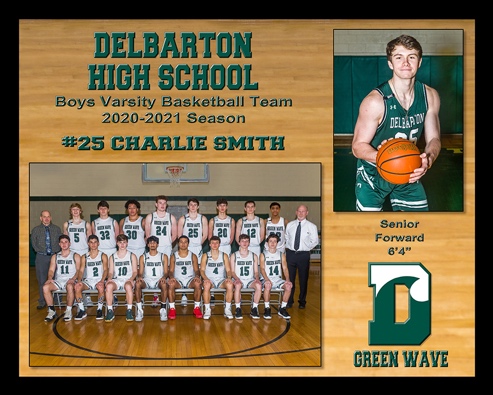 Package #3 - Team & Posed or Action Photo Composite with Team Name, Season & LogoAvailable in 8x10, 11x14, 16x20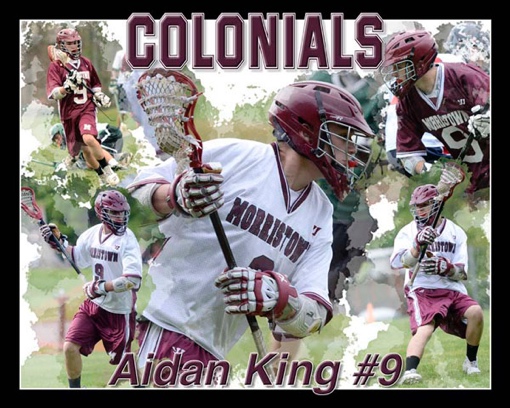 Player Collage – 16x20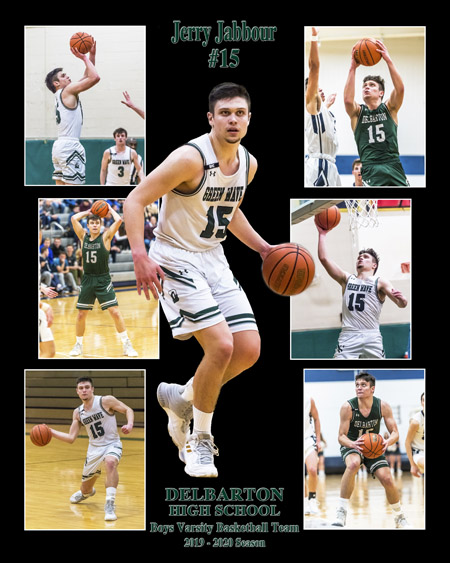 7 Photo Player Silhouette Collage - 16x20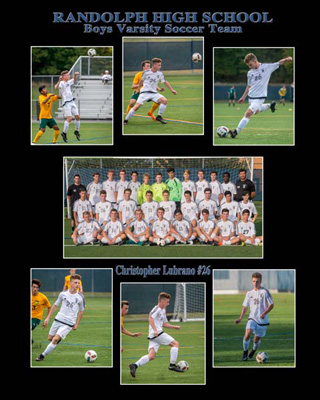 7 Photo Player Team Collage - 16x20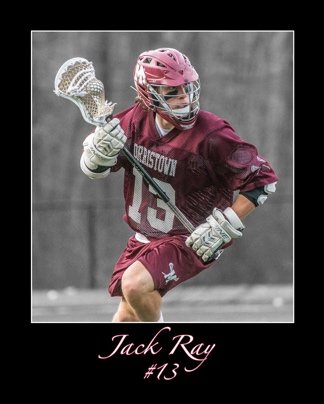 Single Photo Collage 11x14, 16x20Available in Color, Sepia, or B&W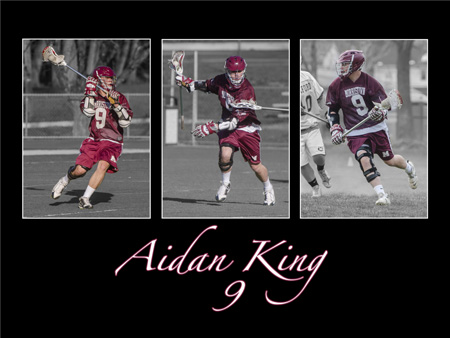 Selective Color Triptych 18x24 Available in Color, Sepia, or B&W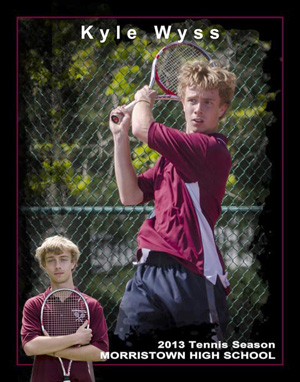 Posed & Action Photo Collage Available in 11x14, 16x20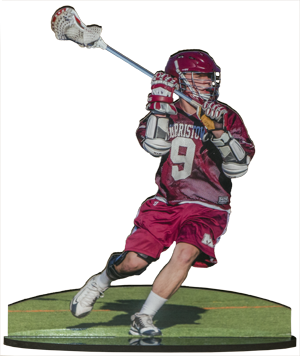 Statuette – 8x10 metallic print on black Plexiglas 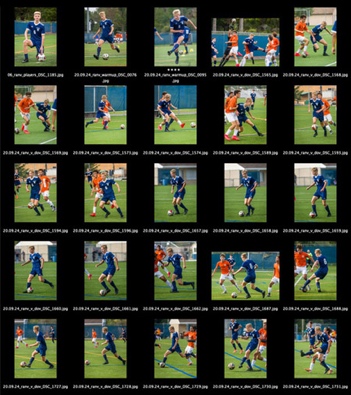 Complimentary Digital Contact index of photos of a single player